SURAT KETERANGANYang bertanda tangan dibawah ini menerangkan, bahwa :Nama				: …………………………………………Nomor Mahasiswa		: ……/…………… /SP/……………......Jurusan			: …………………………………………Alamat Rumah			: …………………………………………No. HP 			: …………………………………………Tidak mempunyai pinjaman apapun juga baik berupa : buku, barang, uang tunai maupun kewajiban-kewajiban lain pada instansi- instansi dibawah ini. Surat keterangan ini diberikan berhubungan yang bersangkutan telah selesai studinya dan akan meninggalkan lingkungan Fakultas Ilmu Sosial dan Ilmu Politik Universitas Gadjah Mada.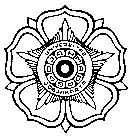 FAKULTAS ILMU SOSIAL DAN ILMU POLITIKUNIVERSITAS GADJAH MADAJl.Sosio Yusticia, Bulaksumur, Yogyakarta 55281, telepon : (0274)563362, 542382Fax. (0274) 563362 Ext.222, http://www.fisipol.ugm.ac.id  e- mail: sekdeksp@ugm.ac.idLangkah-Langkah Entry Data Wisudawan dan Pengumpulan Berkas1.  Syarat Pengambilan password :Mahasiswa sudah Registrasi pada Periode wisuda yang diikuti ( Cek pembayaran SPP dan BOP / UKT hubungi bagian Akademik)2.   Entry Data Wisudawan di SIA Wisuda Penulisan Nama : disamakan dengan Ijazah SMA ( tidak semua huruf kapital) contoh penulisan nama yang benar:  Amelina Lintang Permata Penulisan Tempat, Tanggal Lahir :  disamakan dengan Ijazah SMA, apabila nama tidak sama dengan ijazah di SMA maka harus ada surat pengantar dari SMA yang bersangkutanTanggal Masuk :  1 September  ( Th ditulis tahun  angkatan masuk UGM )Tanggal Lulus  : Diisi tanggal pendadaranIPK, SKS disesuaikan dengan transkrip setelah ada nilai skripsi (lihat di portal)Predikat :  	2.00 - 2.74  : Memuaskan 2.75 - 3.50  : Sangat Memuaskan 3.51 - 4.00  : Cum Laude (Masa Studi Max. 5 Th)3.51 - 4.00  : Sangat Memuaskan ( Masa Studi lebih dari 5 Th)Pengisian nama dosen pembimbing dan penguji ditulis lengkap dengan gelarnyaUrutan Pertama 		: Nama Dosen PembimbingUrutan Kedua dan Ketiga 	: Nama Dosen PengujiJudul skripsi yang di entri judul yang sudah direvisiData yang lain semuanya harus diisi lengkap dan  Jelas dan dicetak menggunakan kertas A4.3. Urutan Berkas yang harus dikumpulkan : Foto Hitam Putih ukuran  3x4 (2 Lembar) dan  untuk program IUP (3 Lembar) dicetak dengan kertas                doff  (tidak  mengkilat)KTM (Gama Card) ASLIMenyerahkan bukti penyerahan File karya Akhir Skripsi ( yang sudah disahkan dosen   pembimbing) ke Perpustakaan Pusat melalui Unggah Mandiri (Upload), di alamat https://unggah.etd.ugm.ac.id (memerlukan akun e-mail UGM)Form Surat Keterangan  Bebas Pustaka dan lain-lain ( sudah di mintakan tandatangan dan cap)    dan lampiran-lampiran dari Perpustakaan  (dijadikan satu kecuali bukti penyerahan Skripsi)Form A1 dicetak 2 Lembar dan ditempel  foto  3x4 berwarna (background biru)Form A2 dicetak 2 lembar dan ditempel foto Hitam Putih 3x4 (2 lembar) Form A3 (1 lembar) dan ditempel foto 2x3  berwarna (background biru )Form A4 dicetak 1 lembar dan dimintakan cap di bagian FOFoto copy Ijazah SMA (2 lembar)Judul skripsi dalam Bahasa Indonesia dan Inggris , untuk Program IUP hanya judul dalam Bahasa Inggris Upload Foto Berwarna sama dengan yang ditempel pada berkas wisuda 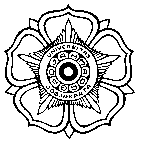 UNIVERSITAS GADJAH MADAFAKULTAS ILMU SOSIAL DAN ILMU POLITIKNOBebas AdministrasiKeterangan(Pinjam/Tidak)Tanda tangan & Cap1.Registrasi (SPMA, SPP, BOP / UKT)2.Perpustakaan Pusat UGM :Surat Keterangan telah mengumpulkan Karya Akhir (Skripsi) melalui Unggah Mandiri di laman: https://unggah.etd.ugm.ac.id2.Surat Keterangan bebas pinjam buku dari Perpustakan Pusat UGM3.Departemen Manajemen dan  Kebijakan Publik3.Departemen Ilmu Hubungan Internasional3.Departemen Ilmu Komunikasi3.Departemen Sosiologi3.Departemen Pembangunan Sosial & Kesejahteraan3.Departemen Politik dan Pemerintahan4.Bagian Keuangan FISIPOL UGM5.Bagian Kemahasiswaan FISIPOL UGM